                                                                         ПЛОВДИВСКИ УНИВЕРСИТЕТ „ПАИСИЙ ХИЛЕНДАРСКИ“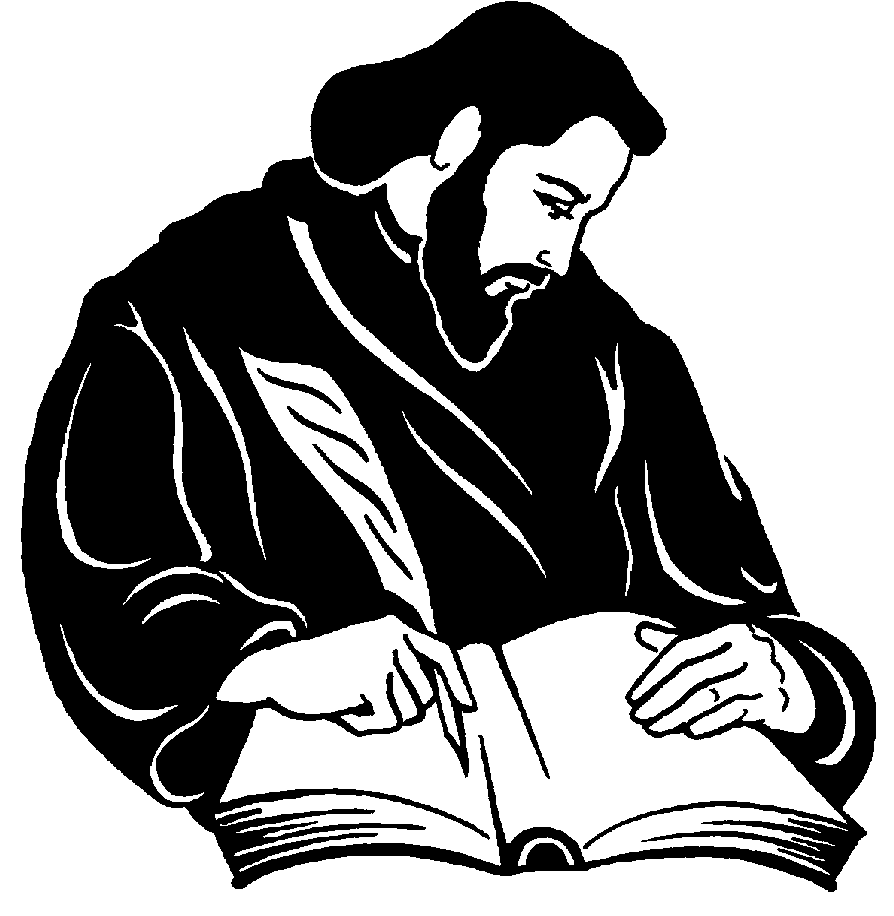 гр. Пловдив ул. "Цар Асен" 24, тел: 032/261 261Указания за комисиите по звена:Указания за модул „постдокторанти“: Имат право да кандидатстват специалист, асистент, главен асистент и доцент, отговарящи на условията за постдокторант (до 5 г. след получаване на докторска степен). Средствата по модула могат да бъдат използвани, както за основни месечни възнаграждения на новоназначени постдокторанти (извън структурата на ПУ), така и за допълнителни месечни възнаграждения на вече назначени в организацията бенефициент постдокторанти. Проектите могат да бъдат с продължителност до 12 месеца. Всеки факултет определя темите по проекта, както и работните екипи. При подготвянето на проекта за постдокторанти сумата за общо възнаграждение е 85 % от стойността на проекта, като минималната сума за 12 месеца е 24 000 лв. с работодателски за новоназначени, а за допълнителни месечни възнаграждения на служители на организацията е 4 800 лв. с работодателски за 12 месеца.  Максималната сума за всеки един от проектите се решава от комисията на всеки факултет. Участниците в програмата трябва да бъдат новоназначени или на трудов договор в ПУ „Паисий Хилендарски“ и да отговарят на условието „постодкторант“. Минимумът за назначаване на постдокторанти, които са на трудов договор е 4 часа на ден. Лицата може да имат трудови правоотношения с ПУ или да не работят никъде (за новоназначените).  Документи за кандидатстване: Заявление за участие; кандидатът да представи проектно предложение, която ще следва (цел, задачи, етапи на изпълнение, резултати);Копие от диплома за придобита ОКС „магистър“ или ОНС „доктор и сертификати. Списък с резултати от научно-изследователската дейност на кандидата в съответната научна област. Взима се под внимание публикационната дейност на кандидатите 3 години назад – от 01.01.2021 г. до 31.12.2023 г.: публикации;участия в изследователски проекти;научни специализации. Материали с доказателствен характер: за участие в научни специализации;за участие в научни конференции;копие от публикации със съответните линкове към базите данни.Декларация за трудово правен статус;Копие от награди и грамоти.Участниците в програмата трябва да представят междинни отчети на всеки 3 месеца от периода на програмата, в които да посочат актуалния статус на всяка заложена в проектното предложение дейност и 1 краен отчет, който да се обобщи дейността на участника в рамките на целия отчетен период по програмата. Отчетите се предават на академичният наставник, определен от всеки факултет. Указание за модул „млади учени“: Имат право да кандидатстват млади учени до 10 г. след получаване на първа магистърска степен. Средствата по модула „Млади учени“ могат да бъдат използвани, както за основни месечни възнаграждения на новоназначени млади учени, така и за допълнителни месечни възнаграждения на вече назначени в организацията бенефициент млади учени. Месечното възнаграждение е от 1200 лв. с работодателски за новоназначени и  за допълнителни месечни възнаграждения за служители на организацията. Участниците в програмата трябва да бъдат новоназначени или на трудов договор в ПУ „Паисий Хилендарски“ и да отговарят на условието „млад учен“. Минимумът за назначаване на млади учени, които са на трудов договор е 4 часа на ден. Лицата може да имат трудови правоотношения с ПУ или да не работят никъде (за новоназначените).  Документи за кандидатстване: Заявление за участие; кандидатът да представи работна програма, която ще следва (цел, задачи, етапи на изпълнение, резултати);Копие от диплома за придобита ОКС „магистър“ или ОНС „доктор и сертификатиСписък с резултати от научно-изследователската дейност на кандидата в съответната научна област: публикации;участия в изследователски проекти;научни специализации. Материали с доказателствен характер: за участие в научни специализации;за участие в научни конференции;копие от публикации със съответните линкове към базите данни.Декларация за трудово правен статус;Копие от награди и грамоти.